DZIECI STARSZE   (U14)    /05-06/ Dz.   Skocznia C godz-13,00XXIII Festiwal Skoku o Tyczce im. Walentego Wejmana    P R O T O K Ó Ł   S K O K U         21.04.2018    HALA L.A GCS                         ( Nazwa zawodów) 	                        	 - O  TYCZCE	  ( Data)		 ( Stadion)Festiwal Skoku o Tyczce dofinansowuje miasto Gdynia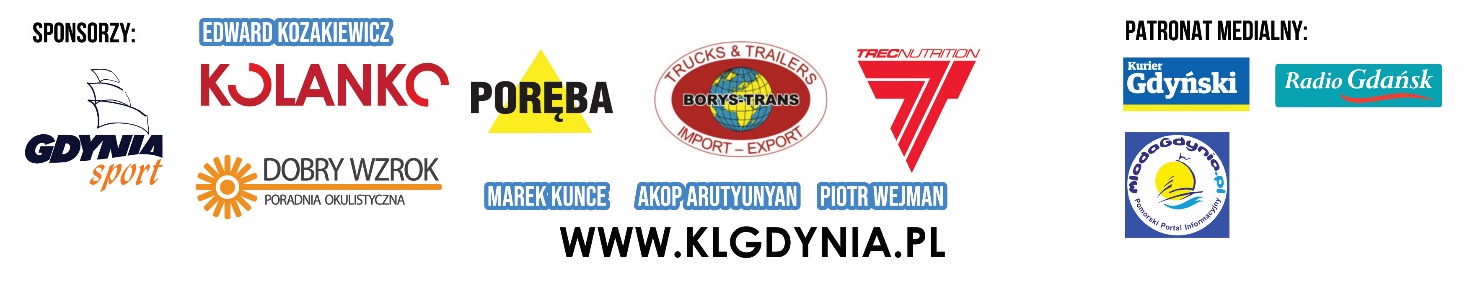 LpNumer ZawodnikaNazwisko i ImięRocznikPrzynależność( klub)Przynależność( klub)WYSOKOŚĆWYSOKOŚĆWYSOKOŚĆWYSOKOŚĆWYSOKOŚĆWYSOKOŚĆWYSOKOŚĆWYSOKOŚĆWYSOKOŚĆWYSOKOŚĆWYSOKOŚĆWYSOKOŚĆWYSOKOŚĆWYSOKOŚĆWYSOKOŚĆWYSOKOŚĆWYSOKOŚĆWYSOKOŚĆWYSOKOŚĆWYSOKOŚĆWYSOKOŚĆWYSOKOŚĆWYSOKOŚĆWYSOKOŚĆWYSOKOŚĆWYSOKOŚĆWYSOKOŚĆWYSOKOŚĆWYSOKOŚĆWYSOKOŚĆWYSOKOŚĆWYSOKOŚĆWYSOKOŚĆWYSOKOŚĆWYSOKOŚĆWYSOKOŚĆWYSOKOŚĆWynikWynikMiejsceMiejscePunktyLpNumer ZawodnikaNazwisko i ImięRocznikPrzynależność( klub)Przynależność( klub)WynikWynikMiejsceMiejscePunkty1Lewandowska Natalia05SKLA SopotSKLA Sopot2Mikołajczyk Amelia06SKLA SopotSKLA Sopot3Maciejewska Wiktoria05SKLA SopotSKLA Sopot4Kuźniar  Rozalia05AZS AWF GdańskAZS AWF Gdańsk5Raczkowska Martyna05AZS AWF GdańskAZS AWF Gdańsk6Biskupska Natalia05KKL KielceKKL Kielce7Jastrząb Emilia06KKL KielceKKL Kielce8Jastrząb Zofia06KKL KielceKKL Kielce9Skassa Oliwia05SKRA W-waSKRA W-wa10Duda Amelia06KL GdyniaKL Gdynia11Więcek Rozalia05KL GdyniaKL Gdynia12Węręgowska Barbara06KL GdyniaKL Gdynia13Miłosz Urszula06KL GdyniaKL Gdynia14Bryll Lena06KL GdyniaKL Gdynia15Starzyńska Aleksandra06KL GdyniaKL Gdynia16Dambek Olga06KL GdyniaKL Gdynia1718Uwagi:Uwagi:Uwagi:Uwagi:Uwagi:Notujący wynikiNotujący wynikiNotujący wynikiNotujący wynikiNotujący wynikiNotujący wynikiNotujący wynikiGodz. rozpocz.Godz. rozpocz.Godz. rozpocz.Godz. rozpocz.Godz. rozpocz.Godz. rozpocz.Godz. rozpocz.Godz. rozpocz.Godz. rozpocz.Godz. rozpocz.Uwagi:Uwagi:Uwagi:Uwagi:Uwagi:Sędzia głównySędzia głównySędzia głównySędzia głównySędzia głównySędzia głównySędzia głównyGodz. zakończ.Godz. zakończ.Godz. zakończ.Godz. zakończ.Godz. zakończ.Godz. zakończ.Godz. zakończ.Godz. zakończ.Godz. zakończ.Godz. zakończ.